Receipt For Business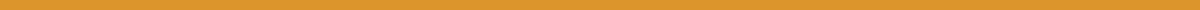 Business Name: ABC Supplies Address: 123 Market Street, Springfield, IL 62701 Phone: (555) 123-4567 Email: info@abcsupplies.com----------------------------------------------------------ReceiptDate: June 26, 2024
Receipt #: 456789----------------------------------------------------------Billed To:
John Doe
456 Elm Street
Springfield, IL 62701--------------------------------------------------------------------------------------------------------------------Subtotal: $455.00
Tax (8%): $36.40
Total Amount: $491.40----------------------------------------------------------Payment Method: Credit Card
Card Number: **** **** **** 1234
Transaction ID: 78901234----------------------------------------------------------Thank you for your business!Item DescriptionQuantityUnit PriceTotalOffice Chair2$150.00$300.00Desk Lamp3$35.00$105.00Notebook5$5.00$25.00Pens (Pack of 10)10$2.50$25.00